Информация ЗОЖ 8 сентября      https://www.facebook.com/100026016999954/videos/267266268558146/Ежегодное проведение Дня здоровья стало традицией. Он проводится для того, чтобы люди могли понять, как много значит, здоровье в их жизни и решить, что им нужно сделать, чтобы здоровье людей во всем мире стало лучше. Цель проведения физкультурных минуток - способствовать оздоровлению детей. Физические упражнения улучшают кровообращение, работу сердца, легких, способствуют восстановлению положительно-эмоционального состояния.Физкультурная минутка поможет ребенку отдохнуть от статического напряжения, умственной деятельности, переключится с учебной задачи на движение.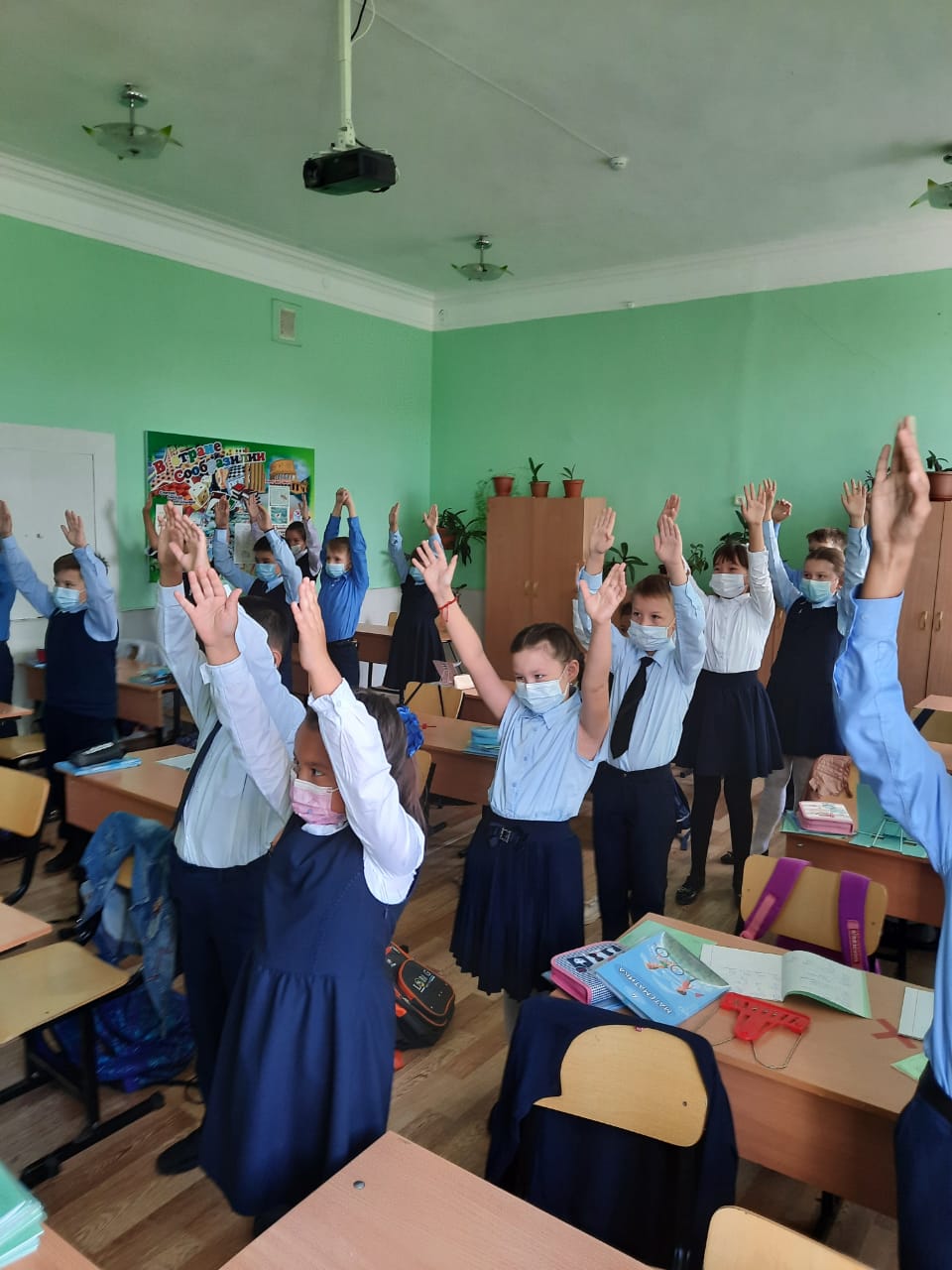 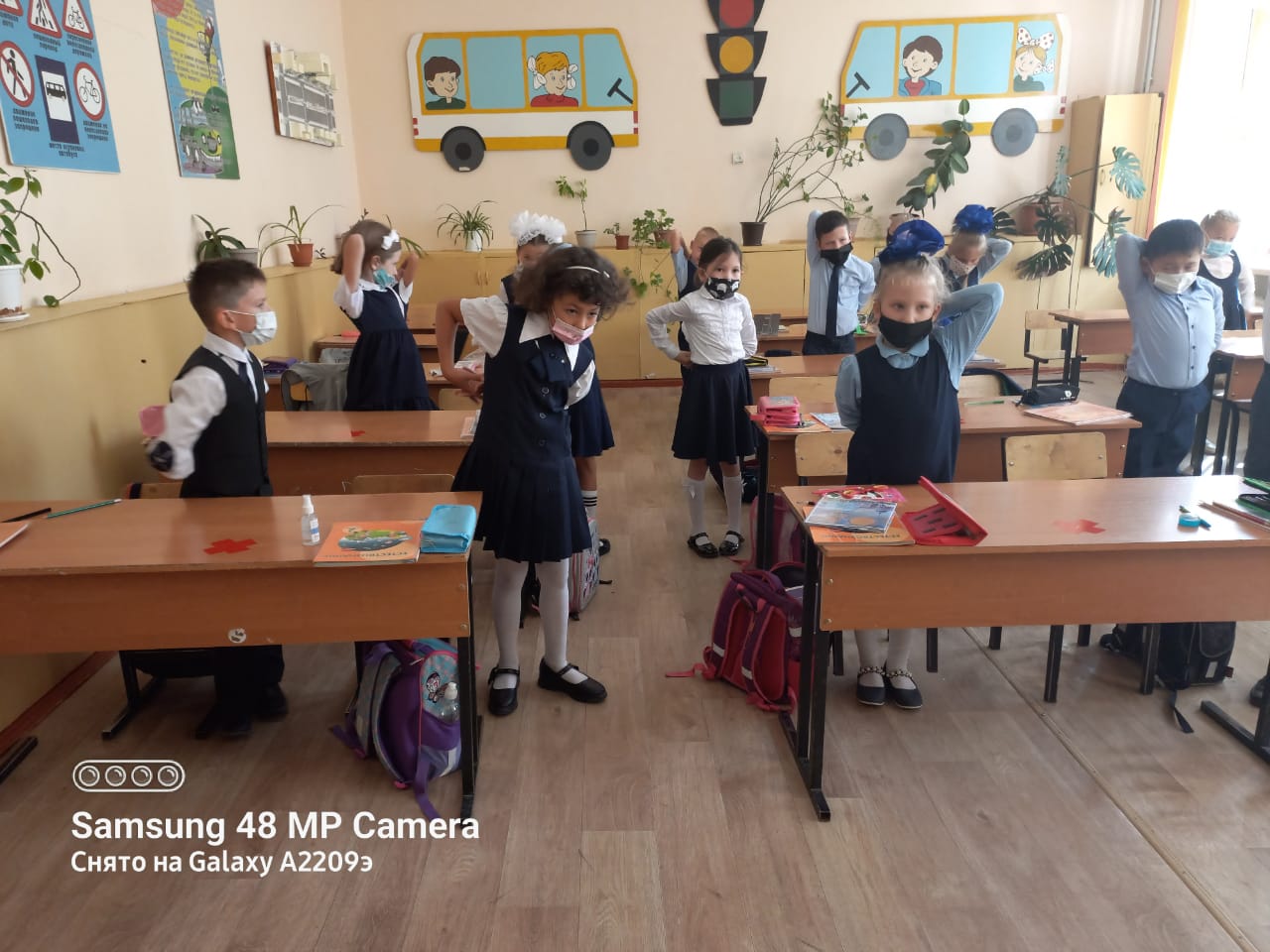 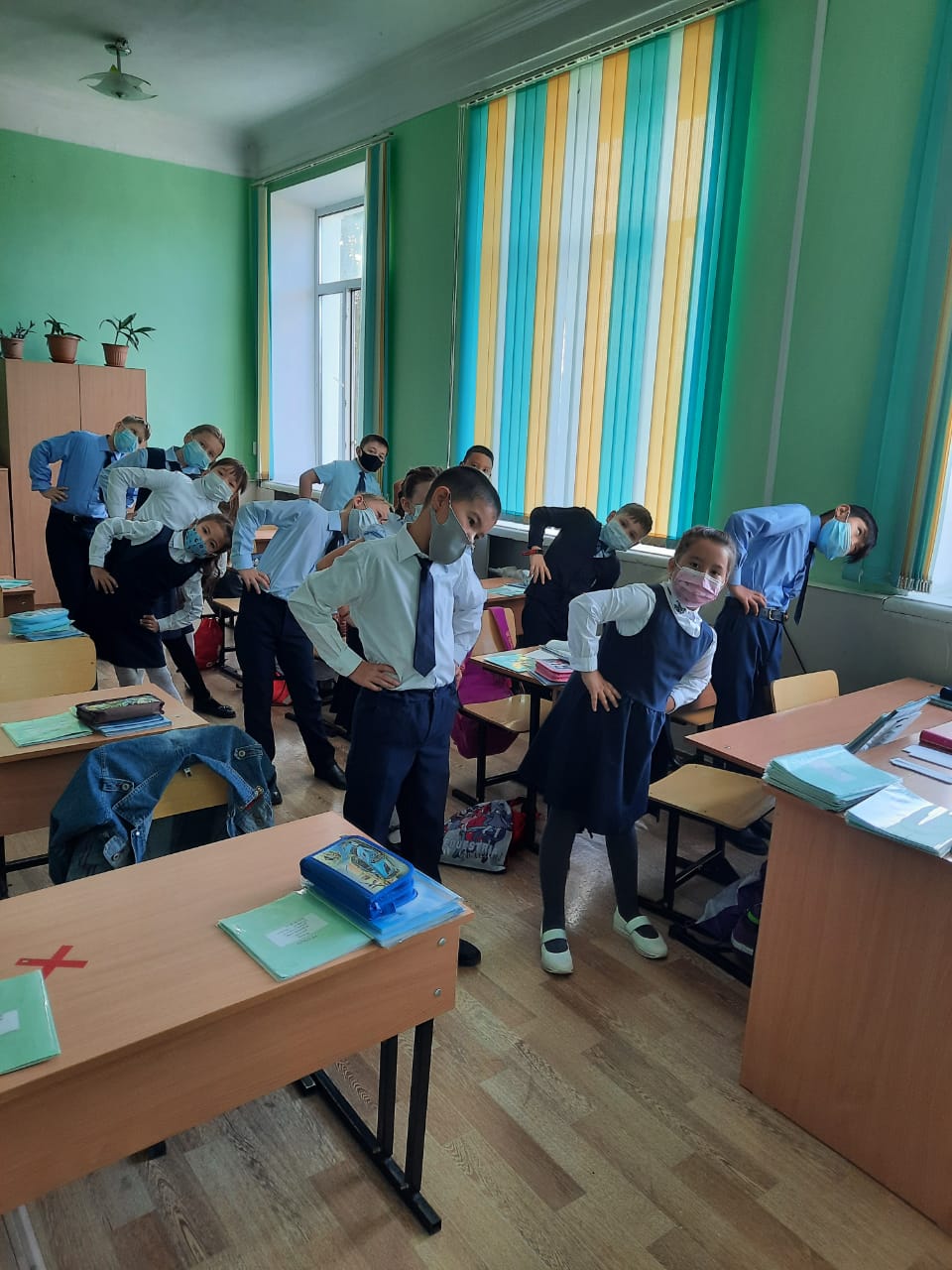 30. 09 .2021 года учащиеся школы приняли участие в конференции в онлайн формате по теме: «Профилактика наркомании, алкоголизма и табокурения среди обучающихся школ и колледжей Карагандинской области» Лектор  рассказала об истории возникновения понятий «табак курения», «алкоголь» «наркомания». О  вредном влиянии на организм человека . Лекция была полезной.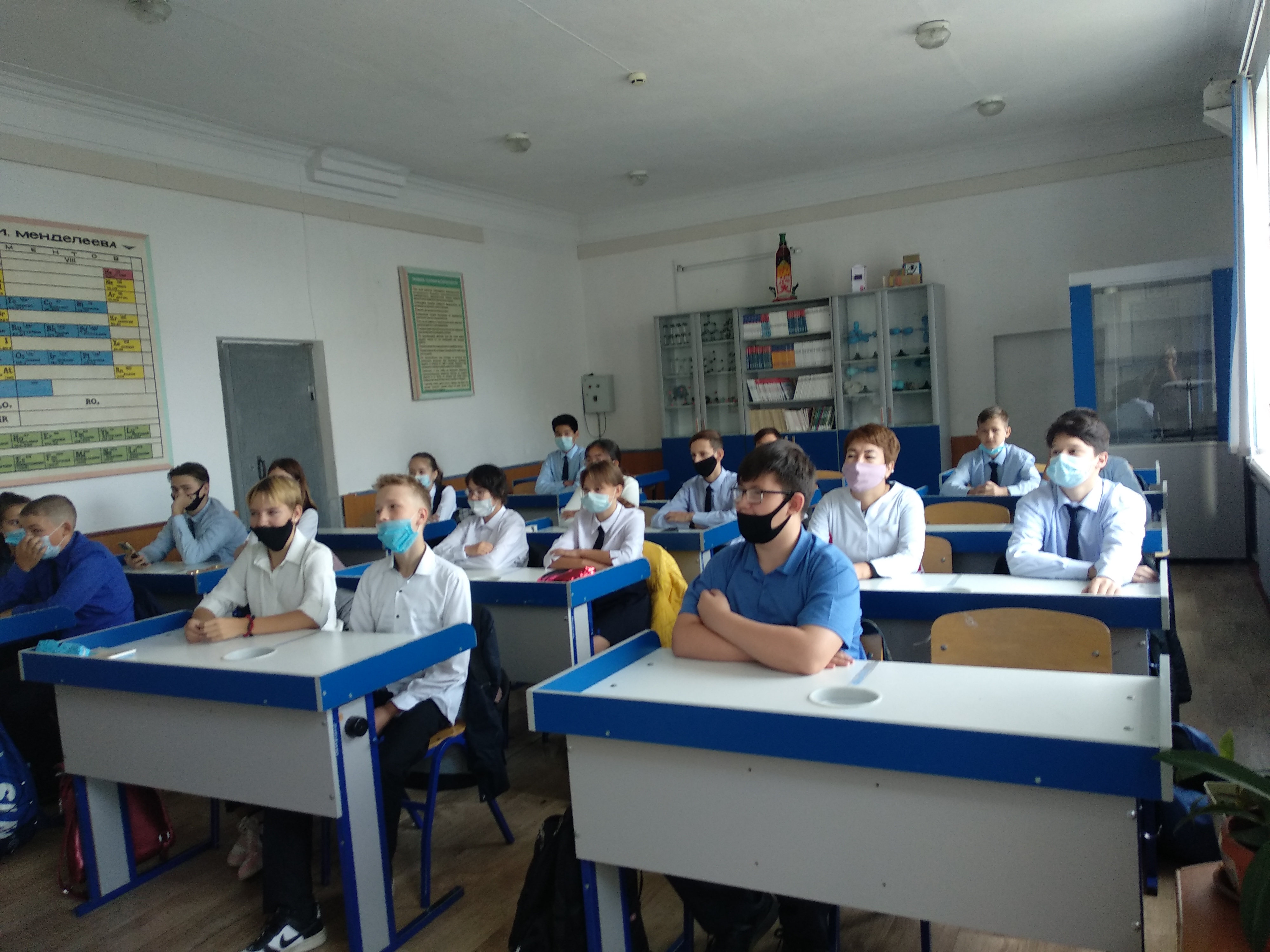 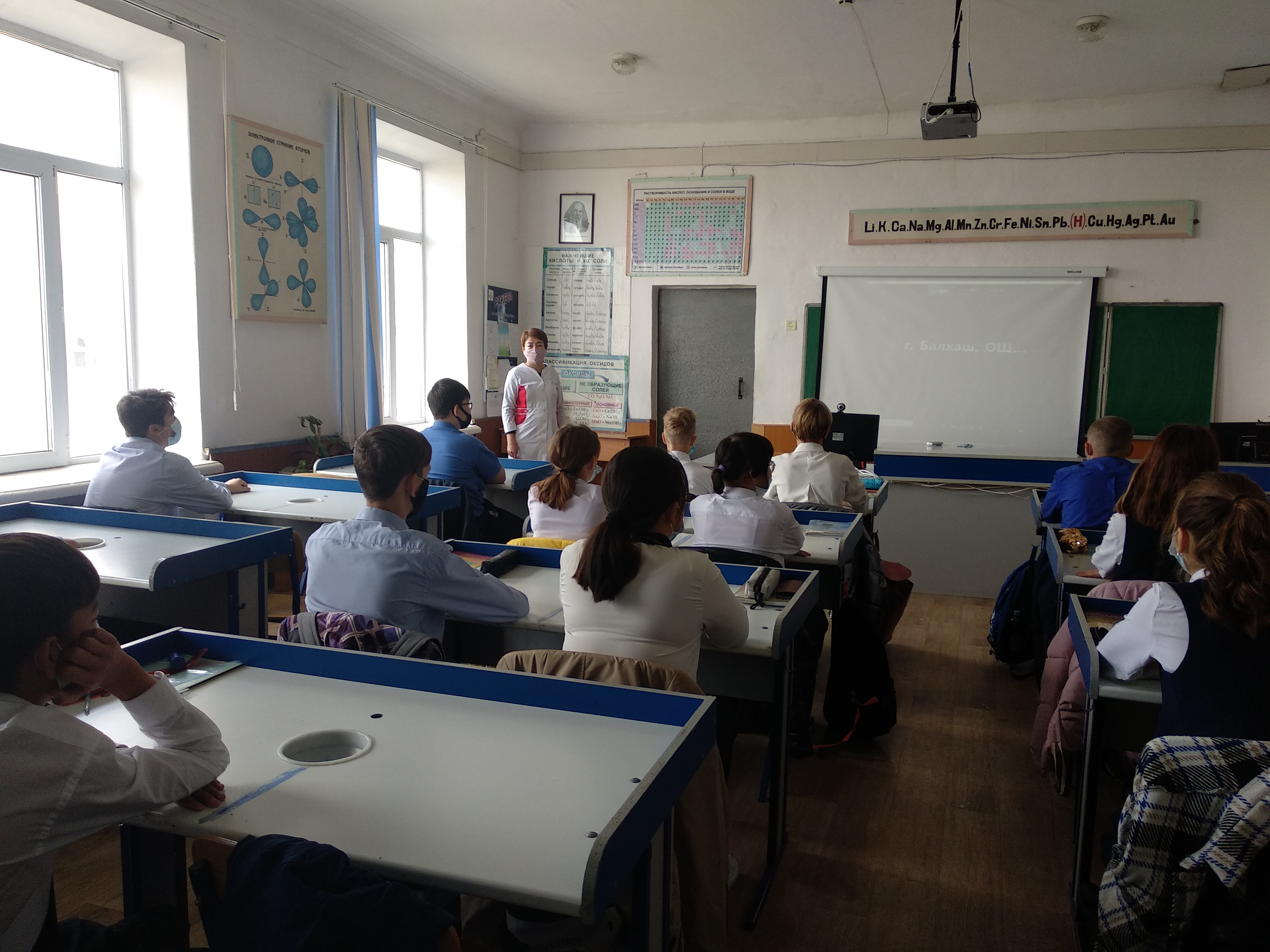 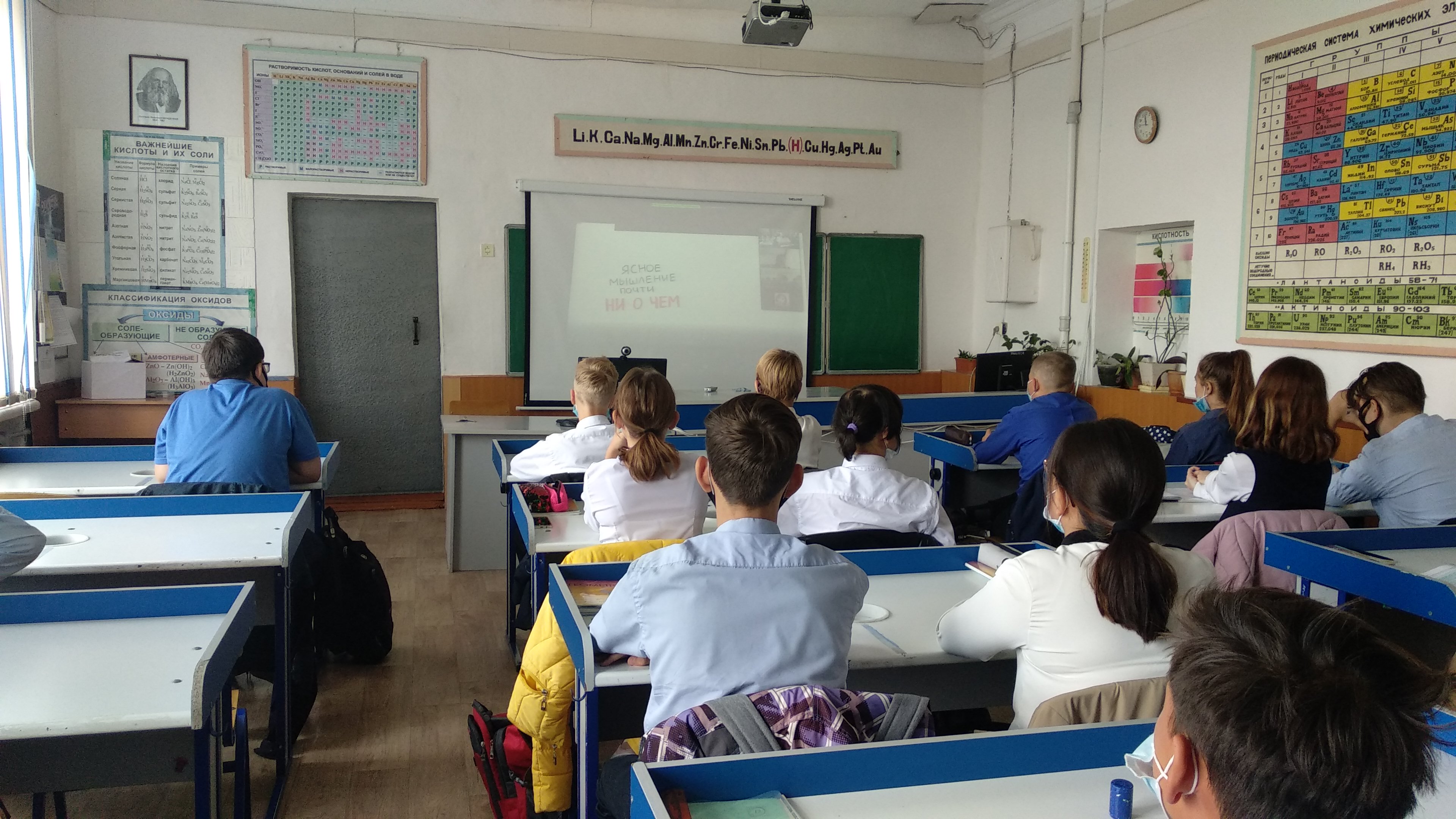 https://www.facebook.com/balkhash.school1/posts/86194083468314212 октября 2021года прошел второй день недели эстетической грамотности, которая реализуется согласно плану УМЦ Карагандинской области. Этот день прошел под названием "Город мастеров". Среди учащихся 8-9 классов прошли соревнования "Жігіт сұлтаны". Учащиеся соревновались в силе, ловкости, стойкости и скорости. Девочки не захотели оставаться в стороне и тоже приняли участие.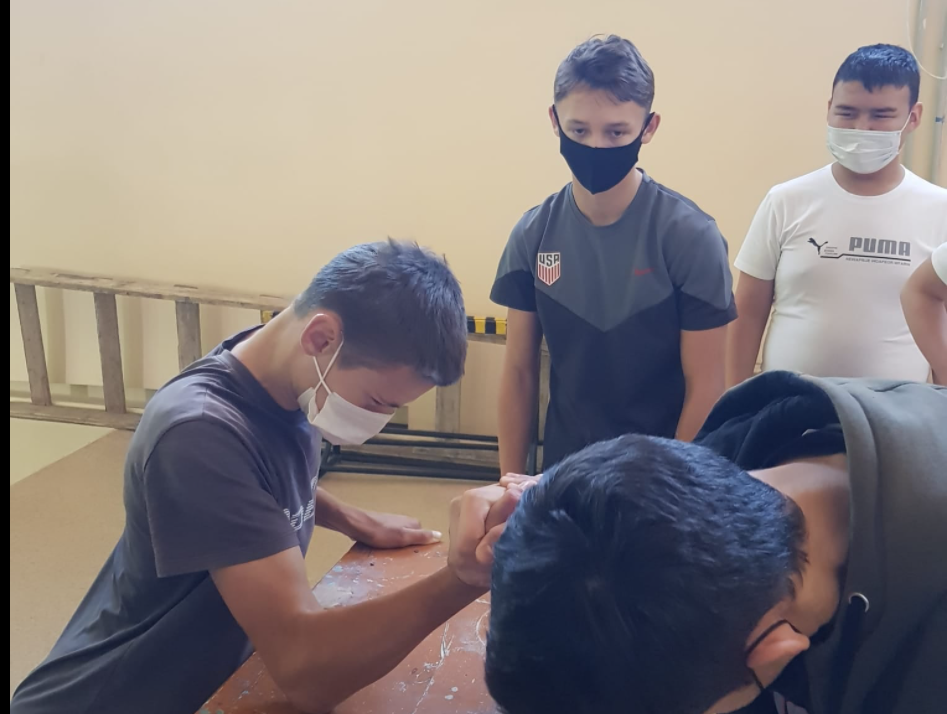 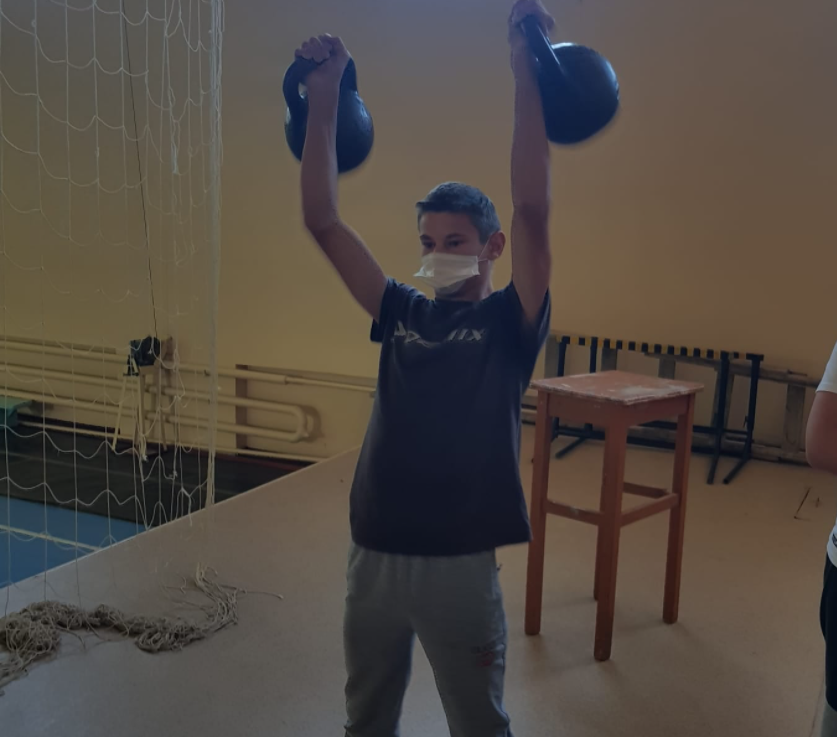 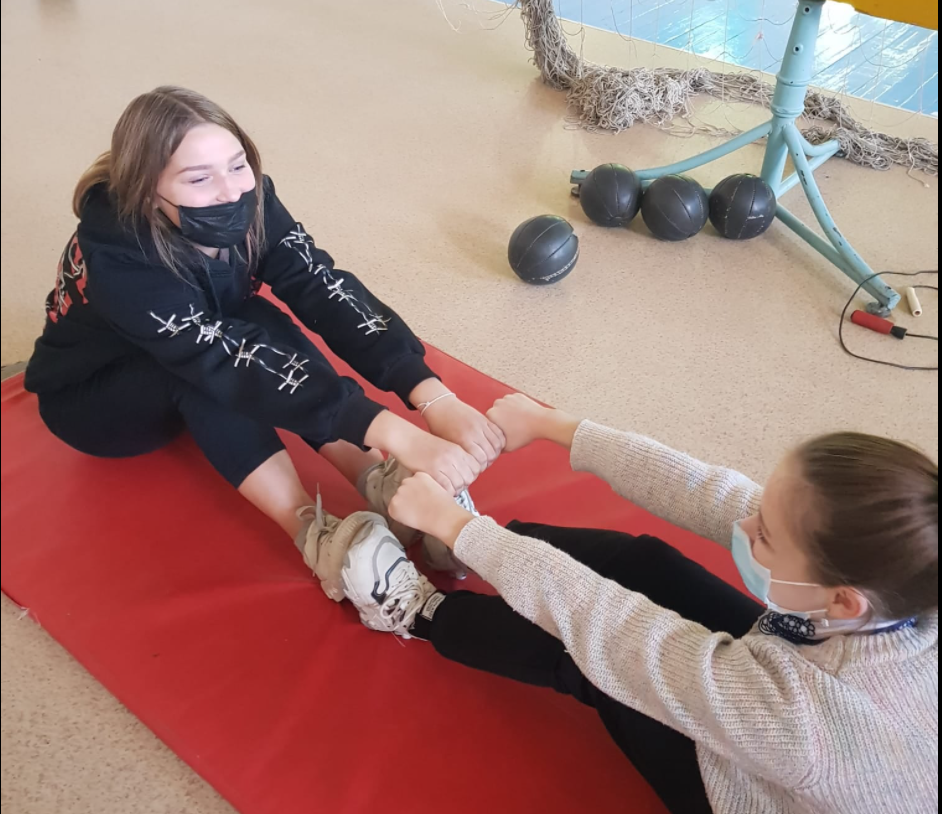 https://www.facebook.com/balkhash.school1/posts/86719736749082220 октября  2021  года  в онлайн формате   с  девочками  7 –х классов   проведена   профилактическая  беседа «Между нами  девочки». В первой части   беседы   был поднять  вопрос  о личной гигиене  девочек. Во второй части беседы   девочкам   даны рекомендации   по профилактике   жестокого  обращения в конфликтных  ситуациях. 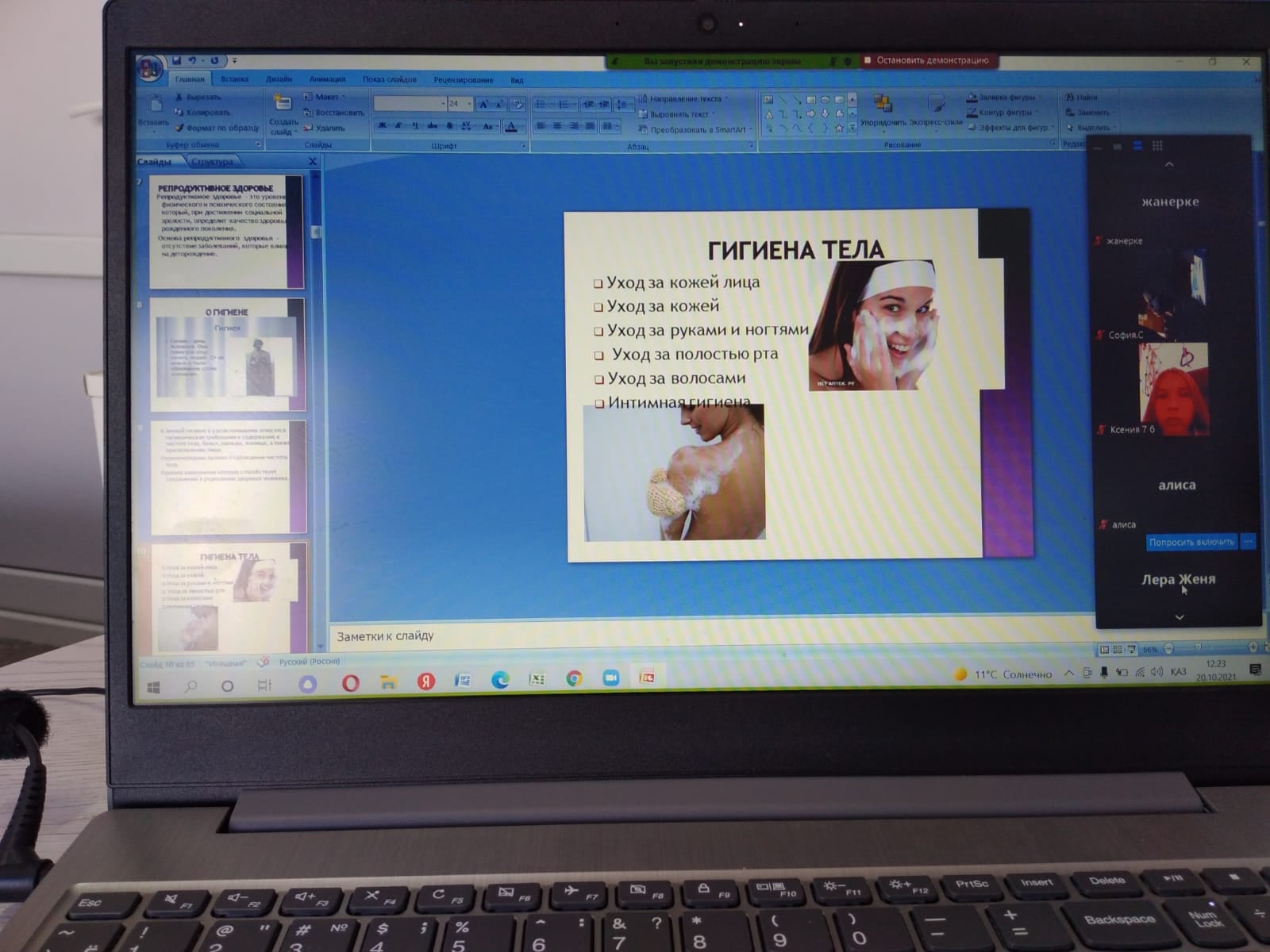 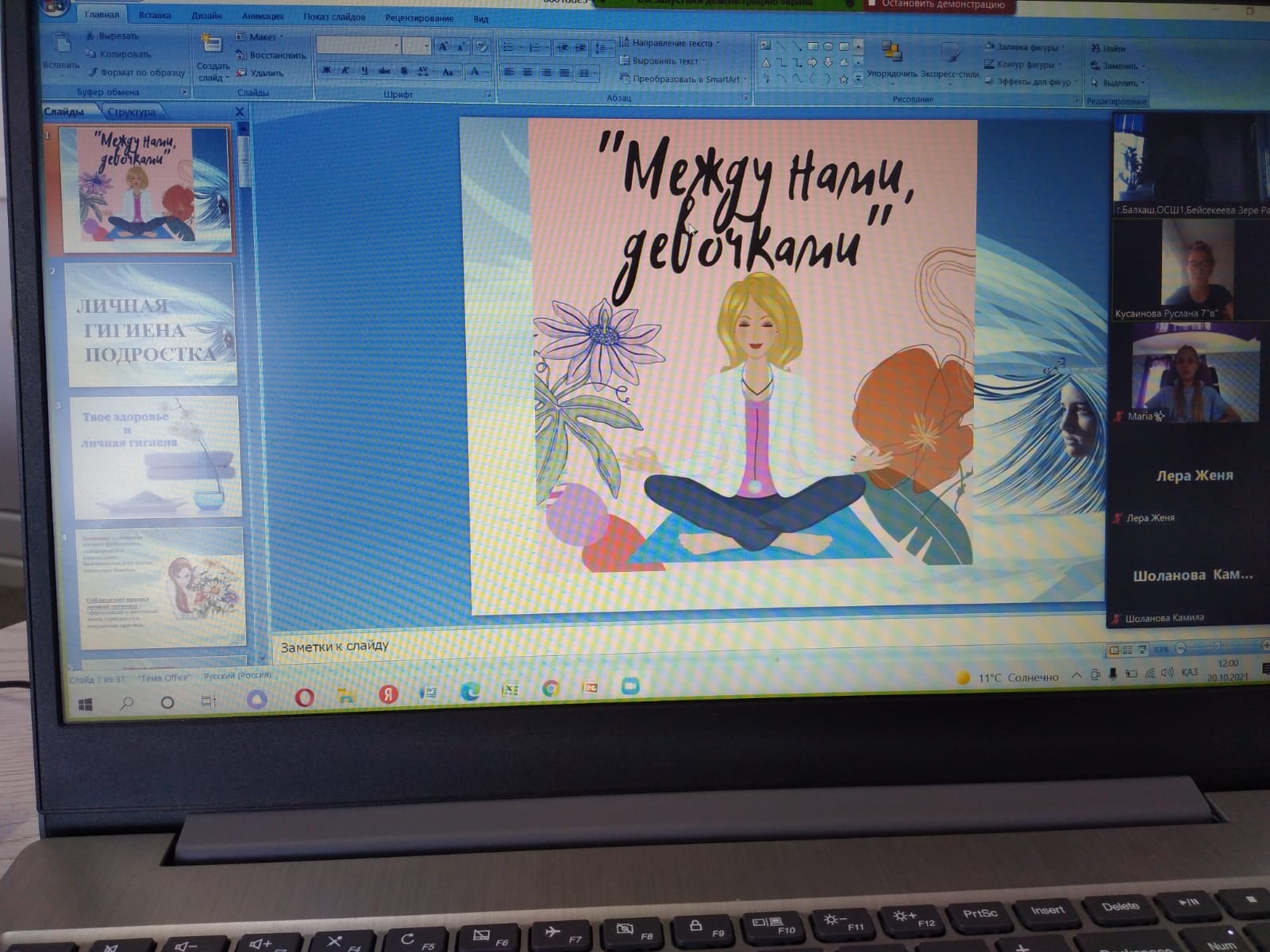 https://www.facebook.com/balkhash.school1/posts/86911110396611522-23  октября 2021  года  социальным педагогом Бейсекеевой З.Р.  среди учащихся 6-8  классов  проведен   конкурс рисунков «Я против курения». Цель: сформировать устойчивое представление о том, что курение – это пагубная привычка, которая наносит непоправимый вред здоровью, как своему, так и окружающих людей.Задачи:• Познакомить учащихся с вредными последствиями курения для организма человека.• Научить правильному поведению в разных ситуациях, связанных с вредными привычками, противостоять давлению ровесников и общества.• Развивать память, мышление, речь и познавательный интерес к здоровому образу жизни.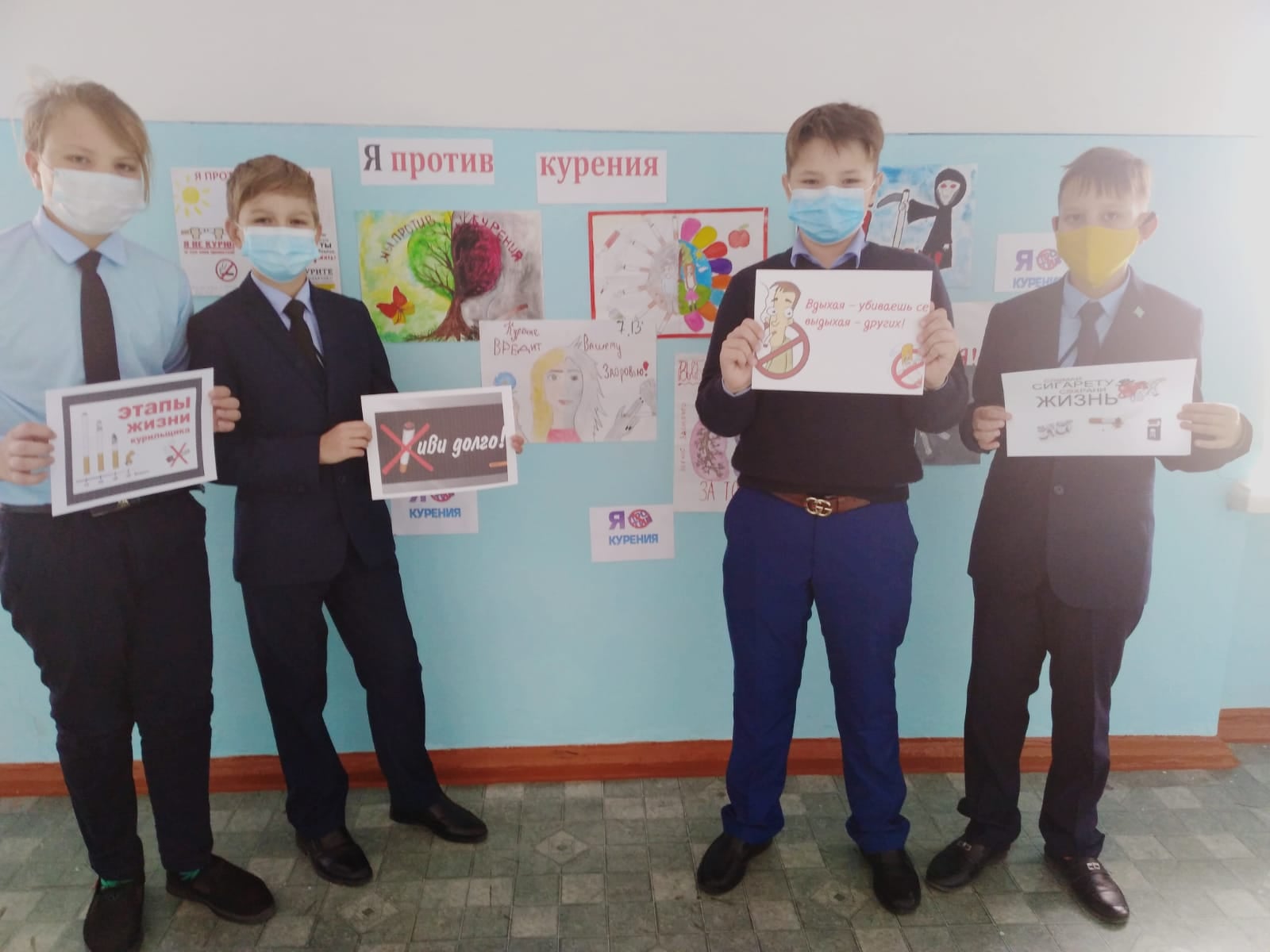 https://www.facebook.com/balkhash.school1/posts/875803919963500В  рамках   проведения месячника, посвященного Всемирному дню ребенка «Бала құқығы – адам құқығы» 3  ноября  2021  года социальным педагогом  Бейсекеевой  З.Р.   среди учащихся  8-9   классов  проведен   практикум  «Береги  здоровье  смолоду», в ходе которого    учащимся  разъяснены  основные    правила  здорового  образа  жизни,  правильного  питания и сна,о   вреде   курения  и  спиртных напитков, наркомании.  Привычка — это характерная форма поведения человека, которая в определённых условиях приобретает характер потребности. Если привычка оказывает негативное воздействие на организм человека, на его здоровье, разрушает его жизнь!!! Поэтому  призываем  вас  дружить только  с хорошими  привычками, вести  здоровый  образ  жизни! Желаем   вам  не  болеть, правильно  питаться,   высыпаться, творить  добро! В общем, жить здорово!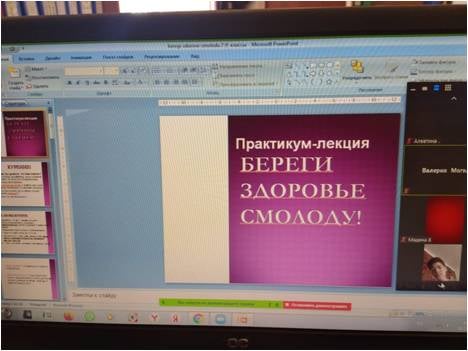 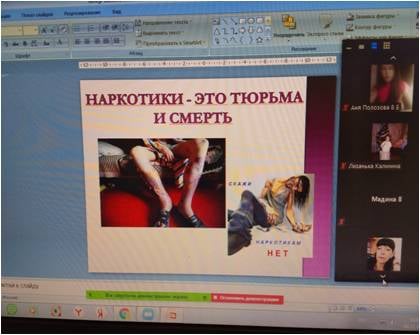 https://www.facebook.com/balkhash.school1/posts/8764249499013974 ноября На осенних каникулах учителя физической культуры провели спортивное мероприятие в начальной школе "Веселые старты" среди 3-4 классов. Цель: Вовлечение обучающихся к занятиям физической культурой и спортом с целью укрепления здоровья.Задачи:Формирование навыков здорового образа жизни.Развитие личности ребенка на основе овладения физической культурой.Воспитание чувства коллективизма, товарищества, взаимовыручки, творческого мышления.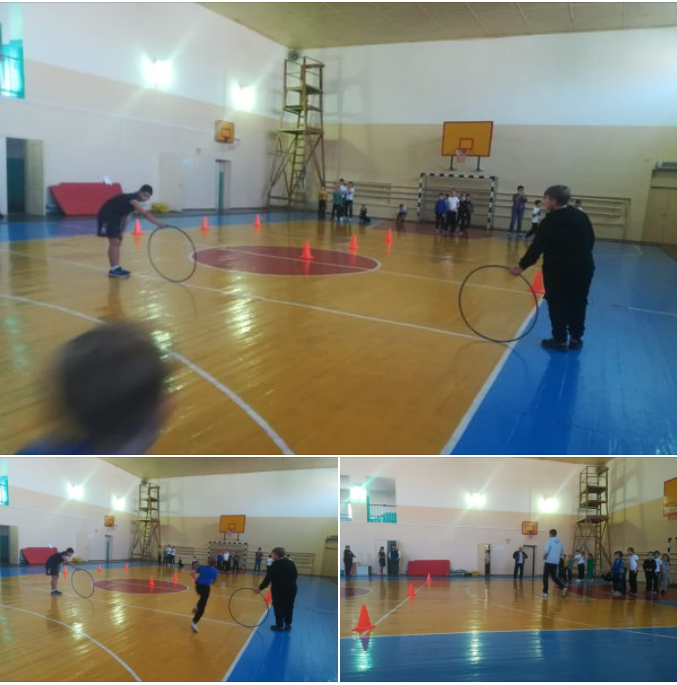 https://www.facebook.com/balkhash.school1/posts/876473299896562Сегодня в КГУ ОШ №1 прошли соревнования по Мини - волейболу среди 6классов.Цели задачи.Популяризация активного, здорового образа жизни среди обучающихся;Развитие массовой физической культуры и спорта в школе;Организация активного досуга обучающихся во внеурочное время;Пропаганда доступных видов спорта;Итоги соревнований:1-место 6г2-место 6а3-место 6бКоманды получили грамоты, сладкие призы.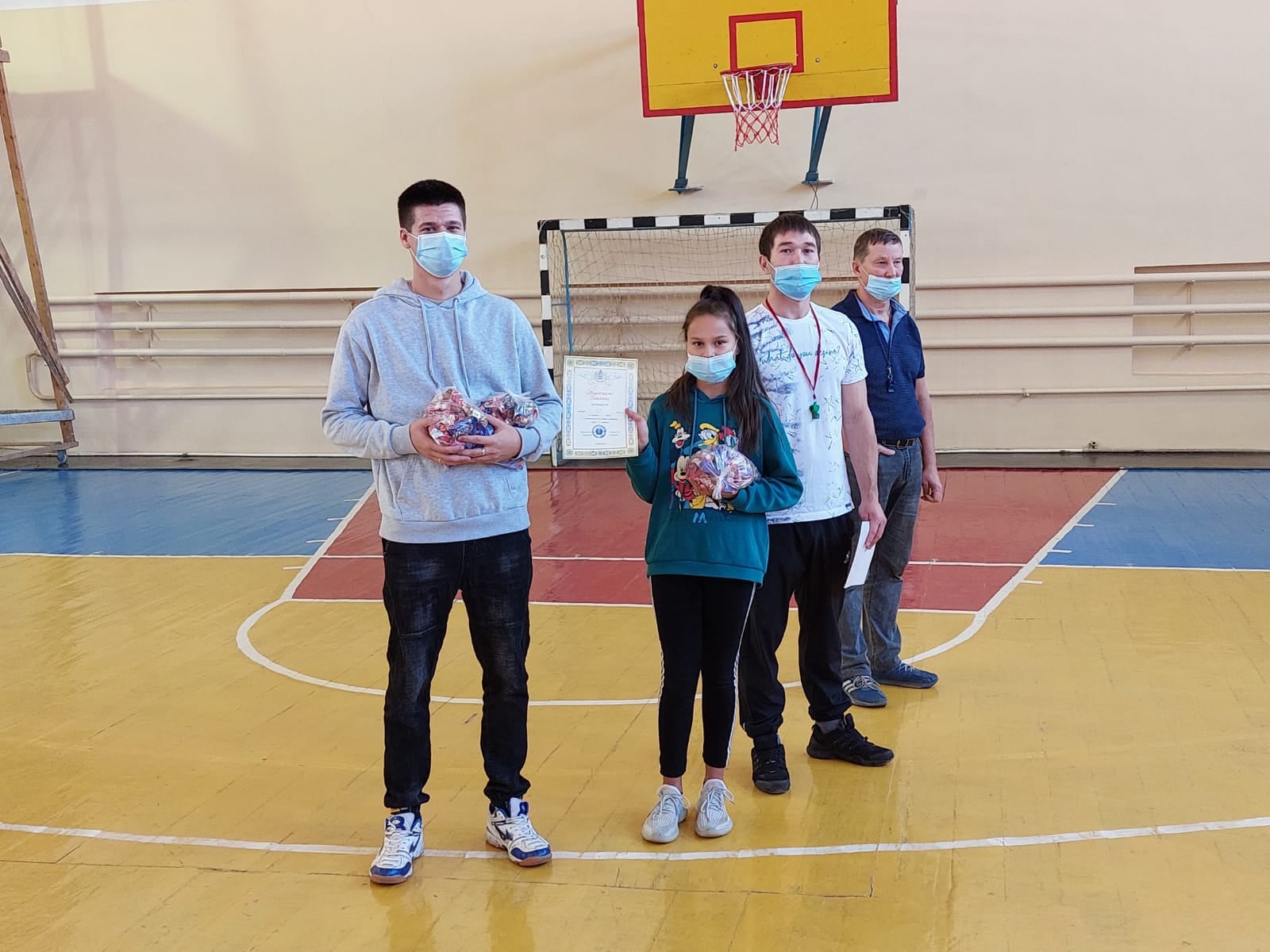 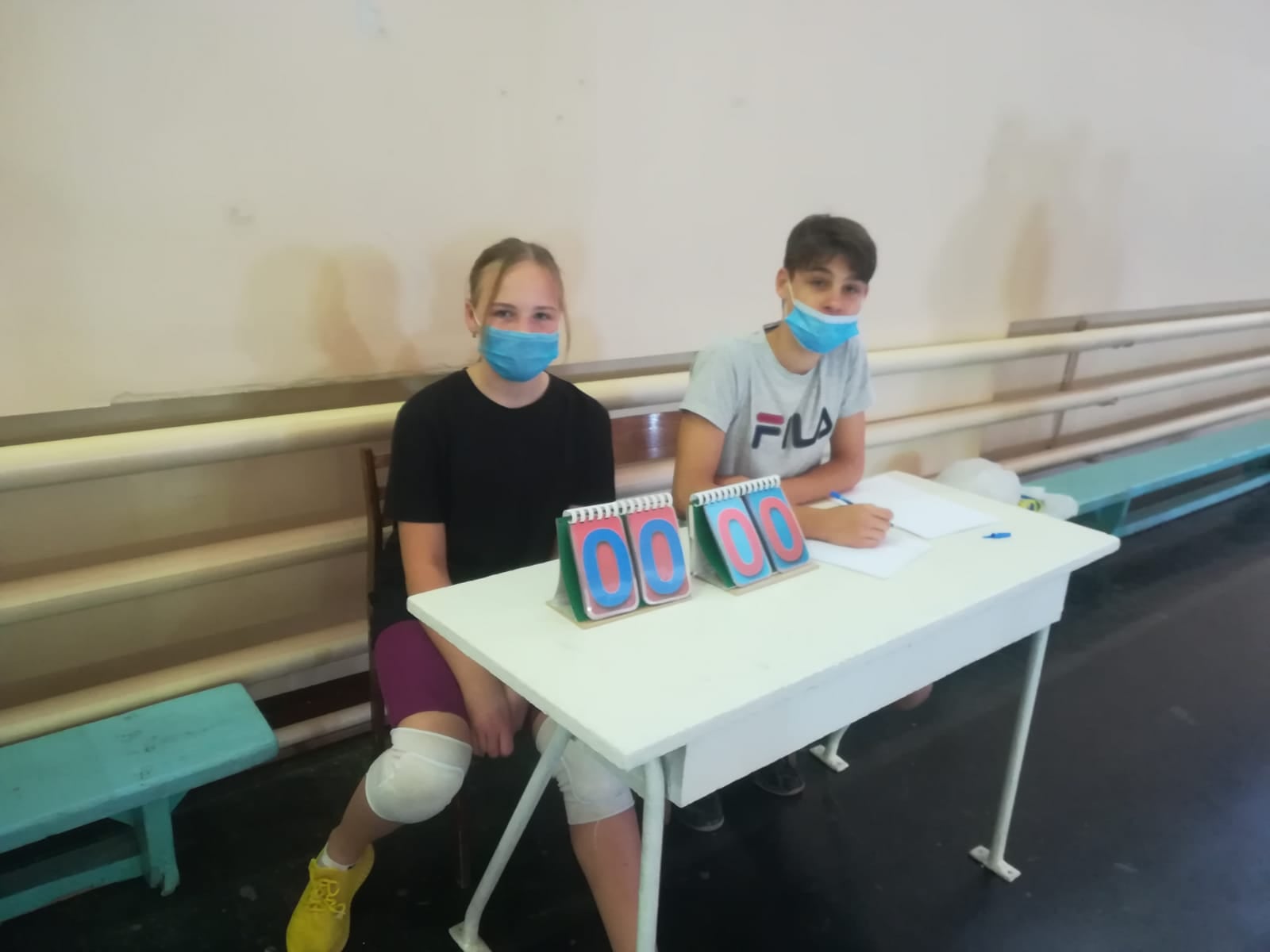 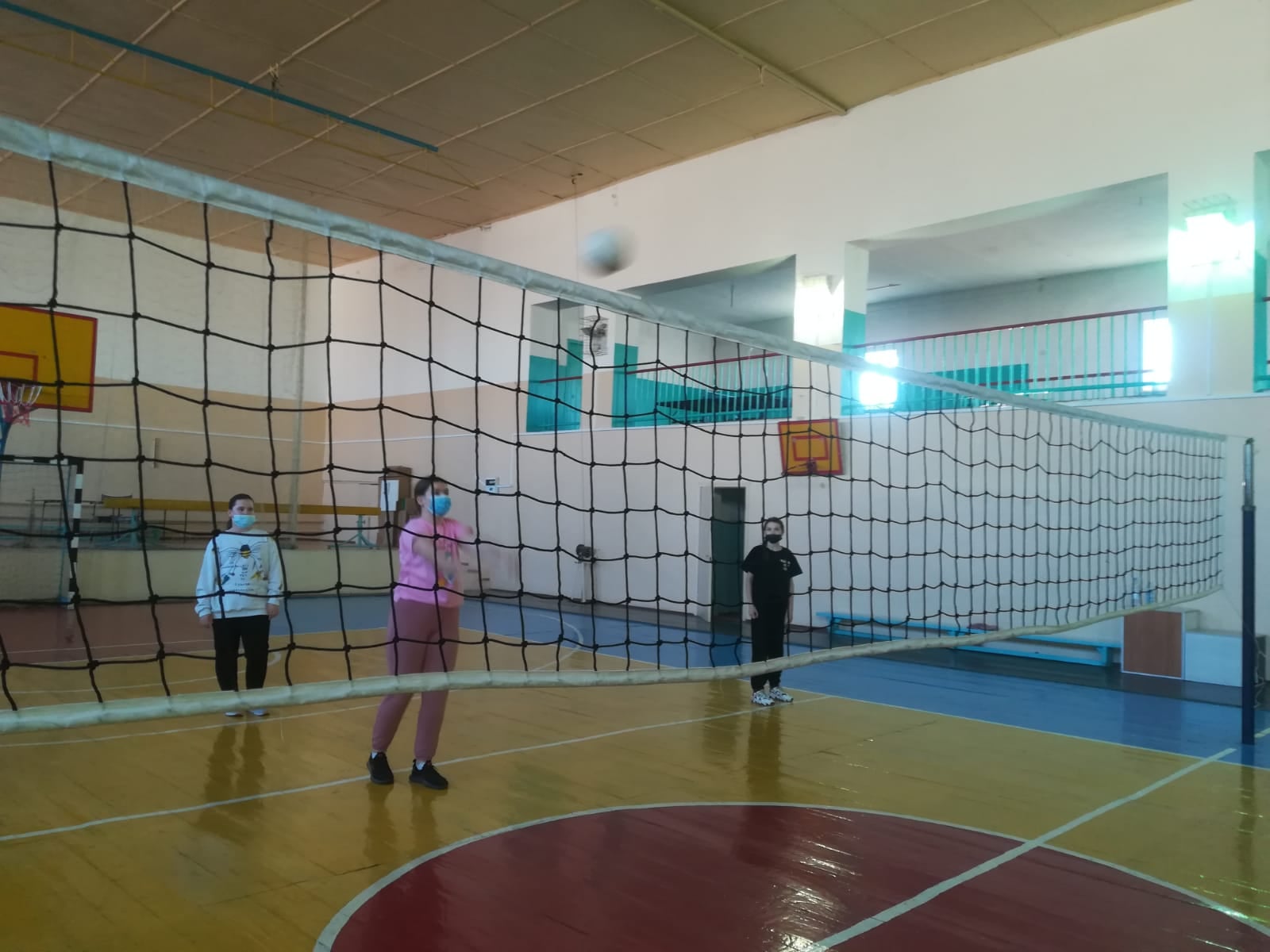 